7. G       GEO             UČENJE NA DALJAVO – 2. TEDEN (9.11. – 13.11. 2020)1. Ponovimo:1. Kako morje vpliva na življenje ob Sredozemskem morju?2. Opiši pot glavnega morskega toka v Sredozemskem morju.3. Pireneji in Apenini spadajo med ________ gorovja. Opiši ju.4. Kako nastane potres?5. Katere so glavne značilnosti sredozemskega podnebja?6. Naštej agrume.7. Španci in Italijani spadajo v _________ skupino narodov.8. Kateri so naravni pogoji za poljedelstvo? Kje je najbolj razvito v J Evropi?    (Odgovore zapišite v zvezke.)2. Prepišite v zvezke naslednje:NASELJA V JUŽNI EVROPIMESTNA (URBANA)                                                               VAŠKA(RURALNA)*jedro – trg / cerkev, lokali                                       * nizke enonadstropne hiše*hiše tesno skupaj                                                      * zaprta dvorišča*ozke (strme) ulice                                                     * vasi na najslabši zemlji*hiše zidane iz kamenja                                             * hiše – iz kamenja*danes večnadstropne hiše                                        *strehe obložene iz kamenja*predmestja                                                              * osrednji prostor bil namenjen                                                                                          za mlačev žita 3. V zvezke oblikujte in zapišite značilnosti še za ostale panoge KMETIJSTVA; NARAVNA BOGASTVA IN INDUSTRIJA in dopišite naslednje:  Industrija v Italiji kot najbolj industrijsko razviti državi J Evrope:     - avtomobilska ind. (Fiat, Ferrari, Lamborghini, Alfa Romeo, …) traktorji     - prehrambena (testenine (Barilla), riž, konzervirana hrana, (Mutti, Rio mare), vino,    sokovi…)     - strojna ( industrijski stroji)     - elektrotehnična ( Zanussi,Candy- gospodinjski stroji in aparati; Olivetti- računalniki,…)     - tekstilna ( konfekcija, visoka moda- Rim, Milano; Benetton,…)     - kemična (praški (Dash), detergenti, čistila, zdravila, kozmetika,…)     - pohištvena (pohištvo Natuzzi)     - črna metalurgijaLep pozdrav, učiteljica Vida L.   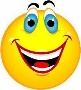 